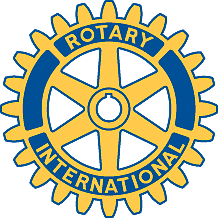 Rotary Club of Carleton Place and Mississippi Mills       Meeting of January 2nd, 2017 In attendance : Marion, Mike, Brenda, David, Kathy, Sarah and ErnieAs usual, Oh Canada and Prayer followed by Happy Dollars. (which by the way, went round the table in order - much to David's delight !!)Chase the Ace is now $615.00 !!!!! Marion pulled ticket ending in 508 - David's ticket and he pulled the Jack of Clubs from the deck.There will be a Board Meeting and a By-Law meeting held on Tuesday January 10th, 2017 at 7 p.m., at Century 21 on Bridge St. To be held in the Board room.Sarah's Induction to the club, to be held January 9th 2017 at the Moose.There will be a Casino Night meeting held Monday January 9th 2017 at 5 p.m., at the Moose, prior to the Induction meeting.The Interclub meeting to be held in Smiths Falls, April 17th 2017 has been changed to April 19th 2017. Details to follow.New Generations Meetings - Faye and Sarah to share representing our club.The Membership Committee requires a Chair - any one interested ????Casino Night - There will be a letter going out for sponsorship.Each member of the club will be required to provide a Silent Auction Item, for the Casino Night or the Women's Fair. Door prizes are also required. Keep in mind, the Women's Fair is just before Christmas Time. Items are asked to be Identified. Please tape information to such items.David has volunteered his house as a storage facility for above items.Lanark County Program will be a co-sponsor for Casino Night.Dennis who will be providing the Bar for Casino Night will give us 25 % of earnings.Oh Yes, money is due for the Christmas Dinner ($15 per person) and the dinner for the night at the museum ($15 per person).Please see Mike.